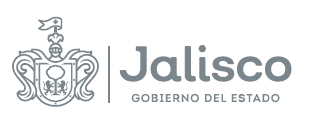 GOBIERNO DEL ESTADO DE JALISCOCOMITÉ DE ADQUISICIONES DEL ORGANISMO PÚBLICO DESCENTRALIZADO SERVICIOS DE SALUD JALISCOFALLOENAJENACIÓN PÚBLICA LOCAL EPL-001-2022 CON CONCURRENCIA DE COMITÉ“ENAJENACIÓN DE EQUIPOS MÉDICOS, EQUIPOS DE COMPUTO Y MOBILIARIO DEL O.P.D. SERVICIOS DE SALUD JALISCO”28 de julio de 2022Para efectos de comprensión de la presente Acta, se deberá de atender el “Glosario de Términos y Definiciones” descritos en las BASES que rigen al presente PROCEDIMIENTO DE ENAJENACIÓN.En la ciudad de Guadalajara, Jalisco, siendo las 16:00 horas del día 28 de julio de 2022 en el auditorio del ORGANISMO, con domicilio en Dr. Baeza Alzaga No. 107 Colonia Centro C.P. 44100 Guadalajara, Jalisco, se reunieron los integrantes del Comité de Adquisiciones del Organismo Público Descentralizado Servicios de Salud Jalisco, tal y como se señala en el Acta de Presentación y Apertura de la LICITACIÓN, de conformidad con lo establecido en el artículo 69, de la Ley de Compras Gubernamentales, Enajenaciones y Contratación de Servicios del Estado de Jalisco y sus Municipios, a efecto de desarrollar el Acto de FALLO o RESOLUCIÓN relativo a la ENAJENACIÓN PÚBLICA LOCAL EPL-001-2022 CON CONCURRENCIA DE COMITÉ para la “ENAJENACIÓN DE EQUIPOS MÉDICOS, EQUIPOS DE COMPUTO Y MOBILIARIO DEL O.P.D. SERVICIOS DE SALUD JALISCO”, en términos del artículo 55, Fracción II de la Ley de Compras Gubernamentales, Enajenaciones y Contratación de Servicios del Estado de Jalisco y sus Municipios y estando legalmente constituidos y contando con quórum legal para resolver y emitir este FALLO, de conformidad con lo establecido en el punto 9 de las BASES que rigen este PROCEDIMIENTO DE ENAJENACIÓN;RESULTANDO:PRIMERO.- Con fecha del 01 de julio de 2022, se llevó a cabo la publicación de la CONVOCATORIA para las Personas Físicas y Jurídicas interesadas en participar en el PROCEDIMIENTO DE ENAJENACIÓN citado en el preámbulo del presente documento en el portal de internet https://info.jalisco.gob.mx cumpliéndose con lo establecido en el CALENDARIO DE ACTIVIDADES de las BASES que rigen al PROCEDIMIENTO DE ENAJENACIÓN, y a lo establecido en los artículos 35 fracción X, 59 y 60 de la Ley de Compras Gubernamentales Enajenaciones y Contratación de Servicios del Estado de Jalisco y sus Municipios, artículo 62 de su REGLAMENTO, así como del artículo 15 de la Ley de Austeridad y Ahorro del Estado de Jalisco y sus Municipios.SEGUNDO.- Con fecha del 14 de julio de 2022, de conformidad con los artículos 62, numeral 4 y 63 de la Ley de Compras Gubernamentales Enajenaciones y Contratación de Servicios del Estado de Jalisco y sus Municipios; y conforme al procedimiento establecido en el punto 5 de las BASES que rigen al PROCEDIMIENTO DE ENAJENACIÓN, se celebró el ACTO DE JUNTA DE ACLARACIONES, sin presentarse solicitudes de aclaración por parte de PARTICIPANTES, ni se realizaron precisiones administrativas por parte de la CONVOCANTE, tal como consta en el Acta que se levantó para tal propósito.TERCERO.- Con fecha del 21 de julio de 2022, se celebró la Décima Segunda Sesión Ordinaria del Comité de Adquisiciones del Organismo Público Descentralizado Servicios de Salud Jalisco, para llevar a cabo el ACTO DE PRESENTACIÓN Y APERTURA DE PROPUESTAS, de conformidad con lo dispuesto en los artículos 65 de la Ley de Compras Gubernamentales Enajenaciones y Contratación de Servicios del Estado de Jalisco y sus Municipios y 67 y 68 de su REGLAMENTO, y al procedimiento establecido en el punto 9.2 de las BASES que rigen al PROCEDIMIENTO DE ENAJENACIÓN, y para este acto compareció el siguientes PARTICIPANTE:RECUPERADORA DE METALES JALISCO S.A. DE C.V.CONSIDERANDO:PRIMERO. Competencia.El Comité de Adquisiciones del Organismo Público Descentralizado Servicios de Salud Jalisco, es legalmente competente para resolver la Adjudicación conforme a los artículos, 23 y 24, fracciones VI y VII de la  Ley de Compras Gubernamentales, Enajenaciones y Contratación de Servicios del Estado de Jalisco y sus Municipios; así como el punto 16 de las BASES de la ENAJENACIÓN PÚBLICA LOCAL EPL-001-2022 CON CONCURRENCIA DE COMITÉ, sin que para el acto medie error, dolo, violencia o vicio de consentimiento y por tratarse de un acto lícito y de posible realización, en términos de los artículos 5, 12, 13, 14 y 55 de la Ley del Procedimiento Administrativo del Estado de Jalisco.SEGUNDO. Evaluación   de las PROPOSICIONES que resultan solventes.Con fundamento en los artículos 66, 69, fracciones I y II, de la Ley de Compras Gubernamentales, Enajenaciones y Contratación de Servicios del Estado de Jalisco y sus Municipios y artículo 69 de su REGLAMENTO, artículo 3, fracciones VI y X de las Normas Políticas y Lineamientos de Adquisiciones, Arrendamientos y Servicios de la Entidad Paraestatal  del Organismo Público Descentralizado Servicios de Salud Jalisco, cumpliendo con el punto 9.1, y las especificaciones técnicas requeridas en el Anexo 1, de las BASES de la ENAJENACIÓN PÚBLICA LOCAL EPL-001-2022 CON CONCURRENCIA DE COMITÉ relativo a la “ENAJENACIÓN DE EQUIPOS MÉDICOS, EQUIPOS DE COMPUTO Y MOBILIARIO DEL O.P.D. SERVICIOS DE SALUD JALISCO”. La COORDINACIÓN DE PATRIMONIO DEL ORGANISMO PÚBLICO DESCENTRALIZADO SERVICIOS DE SALUD JALISCO, posee la calidad de área evaluadora, quedando a su cargo la Evaluación Técnica de los requisitos solicitados en las BASES de la ENAJENACIÓN, de conformidad con lo establecido en el Anexo 1. A continuación, se presenta el resultado particular de los Dictámenes emitidos por parte del ÁREA REQUIRENTE y la UNIDAD CENTRALIZADA DE COMPRAS, de la PROPUESTA presentada, conforme a los documentos que obran en el expediente que se ha formado de acuerdo con el presente PROCEDIMIENTO DE ENAJENACIÓN.De acuerdo con los requisitos técnicos solicitados en la Convocatoria de la Licitación y con soporte en el análisis de la documentación presentada, fundando y motivando las razones para determinar que cumple o no cumple, la evaluación a las propuestas técnicas fue realizada por la COORDINACION DE PATRIMONIO DEL ORGANISMO PÚBLICO DESCENTRALIZADO SERVICIOS DE SALUD JALISCO, de donde se desprende mediante dictamen técnico emitido por la titular de dicha área, el cual forma parte de la documentación soporte utilizada para emitir el presente fallo y ha sido integrado al expediente de contratación, y una vez que el Área Técnica realizó la revisión cuantitativa y cualitativa de la información presentada se dictamina el siguiente resultado:A continuación, enlistan a los licitantes que cumplieron con los requisitos Técnicos establecidos en la convocatoria, y son susceptibles de ser analizados económicamente:RECUPERADORA DE METALES JALISCO S.A. DE C.V.TERCERO. A continuación, enlistan a los licitantes cuyas ofertas para las partidas señaladas resultaron solventes técnicamente, porque CUMPLEN con todos y cada uno de los requerimientos solicitados en las BASES de LA LICITACIÓN citada, por lo que son susceptibles de análisis económico.En términos del artículo 69 numeral 1 fracción II de la Ley de Compras Gubernamentales, Enajenaciones y Contratación de Servicios del Estado de Jalisco y sus Municipios, se menciona a continuación a los PARTICIPANTES cuyas PROPUESTAS resultaron solventes:RECUPERADORA DE METALES JALISCO S.A. DE C.V.Con fundamento en los artículos 67 y 69 numeral 1 de la Ley de Compras Gubernamentales, Enajenaciones y Contratación de Servicios del Estado de Jalisco y sus Municipios, así como el artículo 69 de su REGLAMENTO, conforme al punto 9.1 de las BASES de la ENAJENACIÓN PÚBLICA LOCAL EPL-001-2022 CON CONCURRENCIA DE COMITÉ, para la contratación del “ENAJENACIÓN DE EQUIPOS MÉDICOS, EQUIPOS DE COMPUTO Y MOBILIARIO DEL O.P.D. SERVICIOS DE SALUD JALISCO'', se procede a analizar la POSTURA, a fin de que asegure al Estado las mejores condiciones.En ese sentido, conforme a lo que establecen el numeral 9.2 de las BASES de la ENAJENACIÓN PÚBLICA LOCAL EPL-001-2022 CON CONCURRENCIA DE COMITÉ, se elabora el cuadro comparativo del precio ofertado en relación con el VALOR DE REFERENCIA PARA VENTA y el MONTO DEL AVALUO REALIZADO POR EL INSTITUTO JALISCIENSE DE CIENCIAS FORENSES:De lo anterior la propuesta presentada por la empresa RECUPERADORA DE METALES JALISCO S.A. DE C.V., resulta la más conveniente, toda vez que siendo la única propuesta solvente, resulta un 0.11% superior al VALOR DE REFERENCIA PARA VENTA y un 3.88% superior al MONTO DEL AVALUO REALIZADO POR EL INSTITUTO JALISCIENSE DE CIENCIAS FORENSES.Por lo anteriormente expuesto y fundado, conforme a los artículos 23, 24 fracciones VI y VII, 30 fracciones V y VI, 49, 66, 67 fracción III y 69 fracción III de la Ley de Compras Gubernamentales, Enajenaciones y Contratación de Servicios del Estado de Jalisco y sus Municipios; artículo 69 de su REGLAMENTO; artículo 3 fracción IX, 25 fracción II de las Normas, Políticas y Lineamientos de Adquisiciones, Arrendamientos y Servicios de la Entidad Paraestatal Organismo Público Descentralizado Servicios de Salud Jalisco; 5, 8, 9, fracción I inciso c, y 12 de la Ley del Procedimiento Administrativo del Estado de Jalisco; este Comité de Adquisiciones del Organismo Público Descentralizado Servicios de Salud Jalisco, resuelve las siguientes:PROPOSICIONES:PRIMERO. De conformidad con lo señalado por el artículo 67 de la Ley de Compras Gubernamentales, Enajenaciones y Contratación de Servicios del Estado de Jalisco y sus Municipios, se ADJUDICA el CONTRATO al participante RECUPERADORA DE METALES JALISCO S.A. DE C.V., para la “ENAJENACIÓN DE EQUIPOS MÉDICOS, EQUIPOS DE COMPUTO Y MOBILIARIO DEL O.P.D. SERVICIOS DE SALUD JALISCO”, por un monto de $ 653,000.00 (SEISCIENTOS CINCUENTA Y TRES MIL PESOS 00/100 M.N.), en virtud de que su POSTURA resulta solvente, al cumplir con los requisitos Técnicos y Económicos solicitados en la CONVOCATORIA a la ENAJENACIÓN y presentar una POSTURA superior al VALOR DE REFERENCIA PARA VENTA, de acuerdo a lo siguiente:(SEISCIENTOS CINCUENTA Y TRES MIL PESOS 00/100 M.N.),SEGUNDO. En cumplimiento al punto 19 de las BASES de la LICITACIÓN y al artículo 69 numeral 5 de la Ley de Compras Gubernamentales, Enajenaciones y Contratación de Servicios del Estado de Jalisco y sus Municipios, 19, fracción I de la Ley del Procedimiento Administrativo del Estado de Jalisco, se establece que el ADJUDICATARIO, tendrá que comparecer ante la Dirección Jurídica del Organismo para la firma del CONTRATO, en un plazo de 1 a 5 días hábiles contados a partir de la fecha de la publicación y notificación del FALLO.Así mismo, será requisito indispensable que el ADJUDICATARIO acredite su registro, vigencia y actualización ante el Registro Estatal Único de Proveedores y Contratistas del Estado de Jalisco, en términos de los artículos 17 de la Ley de Compras Gubernamentales, Enajenaciones y Contratación de Servicios del Estado de Jalisco y sus Municipios, 27 y 38 del REGLAMENTO de la citada LEY.TERCERO. Apercíbase al ADJUDICATARIO, que en caso de incumplimiento del CONTRATO que se celebren a su favor, se harán efectivas las sanciones establecidas en el punto 24 de las BASES de la ENAJENACIÓN PÚBLICA LOCAL EPL-001-2022 CON CONCURRENCIA DE COMITÉ, así como las previstas por la Ley de Compras Gubernamentales, Enajenaciones y Contratación de Servicios del Estado de Jalisco y sus Municipios.CUARTO. El contrato a celebrarse con el ADJUDICATARIO tendrá una vigencia a partir de la publicación y notificación del FALLO y concluirá el 31 de diciembre del 2022, conforme a los plazos establecidos en las presentes BASES, sus anexos y la POSTURA del ADJUDICATARIO, de conformidad al Artículo 76 de la Ley de Compras Gubernamentales, Enajenaciones y Contratación de Servicios del Estado de Jalisco y sus Municipios, y al Artículo 101 fracción V del REGLAMENTO de la citada LEY, sin perjuicio de los tiempos de retiro y pago de los bienes establecidos en la CONVOCATORIA, en el acta de junta de aclaraciones de la LICITACIÓN o en la propuesta presentada por el ADJUDICATARIO.QUINTO. Notifíquese la presente RESOLUCIÓN a los PARTICIPANTES en los términos establecidos en el punto 16 de las BASES que rigen al presente proceso de ENAJENACIÓN de conformidad con el Artículo 69 numeral 4 de la LEY de Compras Gubernamentales, Enajenaciones y Contratación de Servicios del Estado de Jalisco y sus Municipios y el Artículo 73 del REGLAMENTO de la citada LEY.De acuerdo con lo anterior, publíquese la presente RESOLUCIÓN en el Portal de https://info.jalisco.gob.mx, protegiendo en todo momento la información pública, confidencial y/o reservada conforme a lo establecido en la Ley de la Materia.Después de dar lectura a la presente Acta, se dio por terminado este acto, siendo las 16:05 horas, del día 28 del mes de julio del año 2022.CÚMPLASE. Así lo resolvió el Comité de Adquisiciones del Organismo Público Descentralizado Servicios de Salud Jalisco, con la presencia de sus integrantes, que firman al calce y al margen de esta RESOLUCIÓN con base en los Dictámenes, Técnico y Económico efectuados por el Área Requirente y la Unidad Centralizada de Compras.Lo anterior, para los efectos legales y administrativos a que haya lugar. CONSTE.AVISO DE PRIVACIDAD CORTO PARA EL TRATAMIENTO DE DATOS PERSONALES RECABADOS POR EL OPD SERVICIOS DE SALUD JALISCO Y COMITÉ DE ADQUISICIONES DEL OPD SERVICIOS DE SALUD JALISCO, con domicilio en la Calle Dr. Baeza Alzaga número 107, en la Colonia centro de la Ciudad de Guadalajara, Jalisco, de conformidad con lo señalado en el artículo 22 de la Ley de Datos Personales en Posesión de Sujetos Obligados del Estado de Jalisco y sus Municipios, por medio del cual se le da a conocer la existencia y características principales del tratamiento al que será sometido los datos personales en posesión de estos responsables. Los datos personales que se recaban serán utilizados única y exclusivamente para conocer la identidad de la persona que comparece a los procesos de Adquisición respectivos y para contar con datos específicos de localización para la formalización de las adquisiciones que se realizan.Pudiendo consultar el Aviso de Privacidad Integral de la Secretaria de Salud y Organismo Público Descentralizado Servicios de Salud Jalisco, en la siguiente liga: http//ssj.jalisco.gob.mx/transparencia-------------------------------------------------------------Fin del Acta. -------------------------------------------------------RESULTADO DE LA EVALUACION TÉCNICARESULTADO DE LA EVALUACION TÉCNICARESULTADO DE LA EVALUACION TÉCNICARESULTADO DE LA EVALUACION TÉCNICAREQUISITOS OBLIGATORIOSRECUPERADORA DE METALES JALISCO S.A. DE C.V.RECUPERADORA DE METALES JALISCO S.A. DE C.V.REQUISITOS OBLIGATORIOSSÍ CUMPLENO CUMPLEAnexo 4. (Carta de Proposición).Anexo 4. (Carta de Proposición).XAnexo 5. (Acreditación) o documentos que lo acredite.Presentar copia vigente del Registro Único de Proveedores y Contratistas (RUPC), (en caso de contar con él.).Presentar copia simple legible del pago emitido por la Secretaría de la Hacienda Pública del Estado de Jalisco, del impuesto estatal sobre erogaciones por remuneraciones al trabajo no mayor a 60 días naturales de antigüedad a la fecha del Acto de Presentación y Apertura de Proposiciones, (impuesto del 2% sobre nómina), y original para su cotejo.Tratándose de personas jurídicas, deberá presentar, además:Original o copia certificada solo para cotejo (se devolverá al término del acto) y copia simple legible de la escritura constitutiva de la sociedad, y en su caso, de las actas donde conste en su caso, la prórroga de la duración de la sociedad, último aumento o reducción de su capital social; el cambio de su objeto de la sociedad, la transformación o fusión de la sociedad; de conformidad con lo señalado en los artículos 182 y 194 de la Ley General de Sociedades Mercantiles.Original o copia certificada solo para cotejo (se devolverá al término del acto) y copia simple legible del poder notarial o instrumento correspondiente del representante legal, en el que se le otorguen facultades para actos de administración; tratándose de Poderes Especiales, se deberá señalar en forma específica la facultad para participar en licitaciones o firmar contratos con el Gobierno.Los documentos referidos en los numerales A y B deben estar inscritos en el Registro Público de la Propiedad y del Comercio, cuando proceda, en términos del artículo 21 del Código de Comercio.Copia simple de Constancia de Situación Fiscal con fecha de emisión no mayor a 30 días naturales de antigüedad a la fecha del acto de Presentación y Apertura de Proposiciones.Copia simple del comprobante de domicilio de los PARTICIPANTES, no mayor a 2 meses de antigüedad a la fecha del Acto de Presentación y Apertura de Proposiciones, a nombre de la razón social del PARTICIPANTE.Declaración Anual del ISR completa del ejercicio fiscal del año 2021, con sus anexos y acuse.Tratándose de personas físicas, deberá presentar, además:Original de acta de nacimiento, misma que se quedará en el expediente.Copia simple de Constancia de Situación Fiscal con fecha de emisión no mayor a 30 días naturales de antigüedad a la fecha del Acto de Presentación y Apertura de Proposiciones.Copia simple del comprobante de domicilio, no mayor a 2 meses de antigüedad a la fecha del Acto de Presentación y Apertura de Proposiciones, a nombre del PARTICIPANTE.Última declaración del ISR completa del ejercicio fiscal del año 2021, en donde se observe el ingreso acumulado del ejercicio fiscal en comento.Anexo 5. (Acreditación) o documentos que lo acredite.Presentar copia vigente del Registro Único de Proveedores y Contratistas (RUPC), (en caso de contar con él.).Presentar copia simple legible del pago emitido por la Secretaría de la Hacienda Pública del Estado de Jalisco, del impuesto estatal sobre erogaciones por remuneraciones al trabajo no mayor a 60 días naturales de antigüedad a la fecha del Acto de Presentación y Apertura de Proposiciones, (impuesto del 2% sobre nómina), y original para su cotejo.Tratándose de personas jurídicas, deberá presentar, además:Original o copia certificada solo para cotejo (se devolverá al término del acto) y copia simple legible de la escritura constitutiva de la sociedad, y en su caso, de las actas donde conste en su caso, la prórroga de la duración de la sociedad, último aumento o reducción de su capital social; el cambio de su objeto de la sociedad, la transformación o fusión de la sociedad; de conformidad con lo señalado en los artículos 182 y 194 de la Ley General de Sociedades Mercantiles.Original o copia certificada solo para cotejo (se devolverá al término del acto) y copia simple legible del poder notarial o instrumento correspondiente del representante legal, en el que se le otorguen facultades para actos de administración; tratándose de Poderes Especiales, se deberá señalar en forma específica la facultad para participar en licitaciones o firmar contratos con el Gobierno.Los documentos referidos en los numerales A y B deben estar inscritos en el Registro Público de la Propiedad y del Comercio, cuando proceda, en términos del artículo 21 del Código de Comercio.Copia simple de Constancia de Situación Fiscal con fecha de emisión no mayor a 30 días naturales de antigüedad a la fecha del acto de Presentación y Apertura de Proposiciones.Copia simple del comprobante de domicilio de los PARTICIPANTES, no mayor a 2 meses de antigüedad a la fecha del Acto de Presentación y Apertura de Proposiciones, a nombre de la razón social del PARTICIPANTE.Declaración Anual del ISR completa del ejercicio fiscal del año 2021, con sus anexos y acuse.Tratándose de personas físicas, deberá presentar, además:Original de acta de nacimiento, misma que se quedará en el expediente.Copia simple de Constancia de Situación Fiscal con fecha de emisión no mayor a 30 días naturales de antigüedad a la fecha del Acto de Presentación y Apertura de Proposiciones.Copia simple del comprobante de domicilio, no mayor a 2 meses de antigüedad a la fecha del Acto de Presentación y Apertura de Proposiciones, a nombre del PARTICIPANTE.Última declaración del ISR completa del ejercicio fiscal del año 2021, en donde se observe el ingreso acumulado del ejercicio fiscal en comento.XAnexo 6. (Declaración de Integridad).Anexo 6. (Declaración de Integridad).XAnexo 7. Escrito de no conflicto de interésAnexo 7. Escrito de no conflicto de interésXAnexo 8. Declaración de CapacidadAnexo 8. Declaración de CapacidadXAnexo 9. Manifiesto de Opinión Positiva de Cumplimiento de Obligaciones Fiscales y Constancia impresa, conforme al código fiscal de la federación y las reglas de la resolución miscelánea fiscal para el 2022, con fecha de emisión no mayor a 30 días naturales de antigüedad a la fecha del Acto de Presentación y Apertura de Proposiciones, a nombre del PARTICIPANTE.Anexo 9. Manifiesto de Opinión Positiva de Cumplimiento de Obligaciones Fiscales y Constancia impresa, conforme al código fiscal de la federación y las reglas de la resolución miscelánea fiscal para el 2022, con fecha de emisión no mayor a 30 días naturales de antigüedad a la fecha del Acto de Presentación y Apertura de Proposiciones, a nombre del PARTICIPANTE.XAnexo 10. Manifiesto de Opinión Positiva de Cumplimiento de Obligaciones en Materia de Seguridad Social y Constancia impresa, con fecha de emisión no mayor a 30 días naturales de antigüedad a la fecha del Acto de Presentación y Apertura de Proposiciones, a nombre del PARTICIPANTEAnexo 10. Manifiesto de Opinión Positiva de Cumplimiento de Obligaciones en Materia de Seguridad Social y Constancia impresa, con fecha de emisión no mayor a 30 días naturales de antigüedad a la fecha del Acto de Presentación y Apertura de Proposiciones, a nombre del PARTICIPANTEXAnexo 11. Original o copia certificada de su Identificación Oficial Vigente, dentro del sobre que contenga la propuesta técnica y económica, para su cotejo (se devolverá al término del acto) y copia simple legible.Anexo 11. Original o copia certificada de su Identificación Oficial Vigente, dentro del sobre que contenga la propuesta técnica y económica, para su cotejo (se devolverá al término del acto) y copia simple legible.XAnexo 12. Manifiesto mediante el cual el PARTICIPANTE declara conocer el contenido íntegro de las presentes bases y sus anexos, y acepta que, los bienes objeto del presente procedimiento se enajenan en el estado físico en que se encuentran, por lo que la CONVOCANTE no le entregará garantía alguna y renuncia a presentar reclamación alguna.Anexo 12. Manifiesto mediante el cual el PARTICIPANTE declara conocer el contenido íntegro de las presentes bases y sus anexos, y acepta que, los bienes objeto del presente procedimiento se enajenan en el estado físico en que se encuentran, por lo que la CONVOCANTE no le entregará garantía alguna y renuncia a presentar reclamación alguna.XAnexo 13. Manifiesto de firma del contrato y aplicación de garantíaAnexo 13. Manifiesto de firma del contrato y aplicación de garantíaXDICTAMEN ECONÓMICODICTAMEN ECONÓMICODICTAMEN ECONÓMICODICTAMEN ECONÓMICODICTAMEN ECONÓMICODICTAMEN ECONÓMICODICTAMEN ECONÓMICODICTAMEN ECONÓMICONO.DESCRIPCIÓNCANT. DE BIENESVALOR DE REFERENCIA PARA VENTAMONTO DEL AVALUO REALIZADO POR EL INSTITUTO JALISCIENSE DE CIENCIAS FORENSESRECUPERADORA DE METALES JALISCO S.A. DE C.V.RECUPERADORA DE METALES JALISCO S.A. DE C.V.RECUPERADORA DE METALES JALISCO S.A. DE C.V.NO.DESCRIPCIÓNCANT. DE BIENESVALOR DE REFERENCIA PARA VENTAMONTO DEL AVALUO REALIZADO POR EL INSTITUTO JALISCIENSE DE CIENCIAS FORENSESPOSTURAVARIACIÓN PORCENTUAL EN RELACIÓN CON EL VALOR DE REFERENCIA PARA VENTAVARIACIÓN PORCENTUAL EN RELACIÓN CON EL MONTO DEL AVALUO REALIZADO POR EL IJCF1EQUIPOS MÉDICOS, EQUIPOS DE COMPUTO Y MOBILIARIO DEL O.P.D. SERVICIOS DE SALUD JALISCO (CONFORME AL LISTADO DE BIENES)33,348.00$ 652,293.93$ 628,590.00$ 653,000.000.11%3.88%NO.DESCRIPCIÓNMONTO DE VENTA1EQUIPOS MÉDICOS, EQUIPOS DE COMPUTO Y MOBILIARIO DEL O.P.D. SERVICIOS DE SALUD JALISCO (CONFORME AL LISTADO DE BIENES)$ 653,000.00NOMBREPROCENDENCIACARGOFIRMA ANTEFIRMA LIC. MARIBEL BECERRA BAÑUELOSREPRESENTANTE DEL O.P.D. SERVICIOS DE SALUD JALISCOPRESIDENTE SUPLENTELIC. ABRAHAM YASIR MACIEL MONTOYAREPRESENTANTE DEL O.P.D. SERVICIOS DE SALUD JALISCOSECRETARIO TÉCNICOMTRA. MARGARITA GASPAR CABRERA REPRESENTANTE SUPLENTE DE LA SECRETARÍA DE LA HACIENDA PÚBLICA VOCAL LIC. JORGE ALBERTO ZARAGOZA VÁZQUEZ REPRESENTANTE SUPLENTE DE LA SECRETARIA DE ADMINISTRACIÓN VOCALLIC. JOSÉ SALVADOR CHÁVEZ FERRUSCAREPRESENTANTE SUPLENTE DE LA SECRETARÍA DE DESARROLLO ECONÓMICO VOCALLIC. MARIANA YARELY MONTEJANO GONZÁLEZREPRESENTANTE SUPLENTE DE LA CONSEJERÍA JURÍDICAVOCALC. ARMANDO MORA FONSECAREPRESENTANTE SUPLENTE DE LA CÁMARA DE COMERCIO, SERVICIOS Y TURISMO DE GUADALAJARAVOCALLIC. EDUARDO GONZÁLEZ AMUTIOREPRESENTANTE DE LA CONFEDERACIÓN PATRONAL DE LA REPÚBLICA MEXICANA A TRAVÉS DEL CENTRO EMPRESARIAL DE JALISCO, S.P.VOCALLIC. SILVIA JACQUELINE MARTIN DEL CAMPO PARTIDA REPRESENTANTE SUPLENTE DEL CONSEJO MEXICANO DE COMERCIO EXTERIOR DE OCCIDENTE VOCAL C. ESTEFANIA MONTSERRAT ALCANTARA GARCÍA REPRESENTANTE SUPLENTE DEL ORGANO INTERNO DE CONTROL EN EL O.P.D. SERVICIOS DE SALUD JALISCO INVITADA PERMANENTELIC. LAURA GOMEZ MARQUEZREPRESENTANTE SUPLENTE DE LA DIRECCION JURIDICA DEL O.P.D. SERVICIOS DE SALUD JALISCOINVITADA PERMANENTEMTRO. JOSE ARMANDO SALINAS AGUILARCOORDINADOR DE PATRIMONIO DEL O.P.D. SERVICIOS DE SALUD JALISCOÁREA REQUIRENTELIC. ERIKA GEORGINA ESTRADA PULIDOJEFA DE CONTROL DE BIENES MUEBLES E INMUEBLES DEL O.P.D. SERVICIOS DE SALUD JALISCOÁREA REQUIRENTE